The completed application form will allow us to provide an ISO certification proposal; If you are unsure about any of the questions contact iAssessor on 028 71 337700;Information provided via this form will be kept confidential;This form can be completed electronically and emailed to info@iassessor.org.1. Company Details2.  Tick or place an “X” indicating which Standard you are seeking certification for and if new or if transferring certification from another certification body: Safety Schemes in Procurement (SSIP) UK Safety Schemes in Procurement (SSIP) Republic of Ireland3. Details of Head office, additional locations and staff numbers4. Information for certification Scope.  What does your company do?  Describe the products and/or services provided by your company:5. Operations.  Describe the Operations or processes completed by your company:6.  How many temporary work sites on average does the company have? Temporary sites are typically construction or sites where maintenance or installation work is carried out. 7. List the staff roles in your company.  Management staff roles, administration staff roles,  production staff roles, technical/works site or support staff roles 8. Contractors or Sub-contractors.  Does your Company contractor/sub-contract any activities?  If yes describe what the contractor or Sub-contractors does:9. List Key Health and Safety Hazards and Risks associated with Company Processes  Main hazardous materials used by the company: 10. Legal.  Any legal obligations regarding Health and Safety laws. Note any legal licences, consents or permits held by your Company?Information about the Management SystemIf you are using a consultant to create your ISO management system can you provide:Is Your Company certified to any other standards? If yes can you provide details of other certification/s in the box below:Where did you hear about iAssessor?Once we receive your completed Request for Certification Proposal Form we will create a proposal and send a copy along with supporting information.Our contact details:  Email: info@iassessor.org Tel: 028 71 337700  Address: 2 Foreglen Road, Killaloo, Claudy, BT47 3TP  Northern Ireland UK.  Re-Issued: 8th November 2022, Issue: 10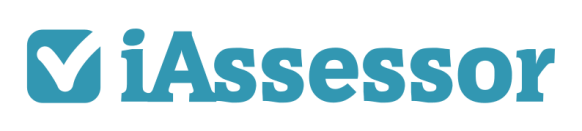 Proposal Request Form for ISO Management System Certification Name of Your Company:Main Office Address, Postcode:ContactName:Contact Job Title:Telephone Number:Opening/closing times. Or shift times:Email  Address:Date:ISO 9001:2015 Quality Management StandardNew Management SystemTransfer of certificate from other certification bodyISO 14001:2015 Environmental Management StandardNew Management SystemTransfer of certificate from other certification bodyISO 45001: 2018 Occupational Health and Safety StandardNew Management SystemTransfer of certificate from other certification bodySSIP ContractorSSIP Principal ContractorSSIP DesignerSSIP Principal DesignerSSIP IE ContractorIE Project Supervisor for the Construction Stage (PSCS)SSIP IE DesignerIE Project Supervisor for the Design Process (PSDP)LocationLocation Address Number of staff in ManagementStaff in Administration/ SupportSite Management SupervisorProduction: Machinery OperatorsProduction:OperatorsHead officeAdditional Sites if any If construction can you describe two previous construction projects: How many subcontracted or outsourced staff work for your Company?  Eg Occupational health and safety lawsWhen would you wish to gain ISO certification by:  Consultant name:Consultancy name: